T.C.Süleyman Demirel Üniversitesi Tıp Fakültesi Dönem IV İç Hastalıkları Ana Bilim Dalı Staj Kılavuzu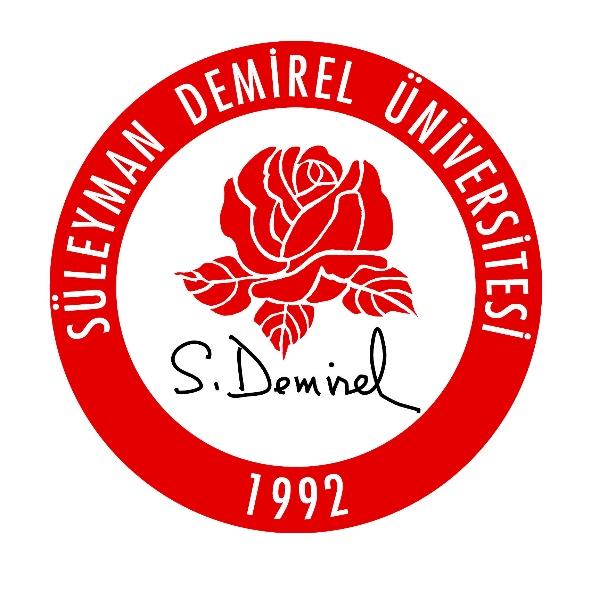 ISPARTA2019Staj Sorumlu Öğretim ÜyeleriStaj KurallarıStaj AmacıStaj HedefiÖğrenim ÇıktılarıEğitim OrtamıEğitim Yöntemleri ve SüresiÖlçme Değerlendirme YöntemleriStaj Geçme KriterleriDers İçeriği, Süresi, Öğrenme Hedefleri ve Öğrenme Düzeyleri	*Staj Sonunda Öğrenciler;Adli ve/veya Psikososyal Durumlar ile ilgili Ders İçeriği ve Öğrenme HedefiSağlıklılık Durumları ile ilgili Ders İçeriği ve Öğrenme HedefleriÇevresel/ Küresel Durumlar ile ilgili Ders İçeriği ve Öğrenim HedefleriTemel Hekimlik Uygulamaları İçeriği, Öğrenme Hedefleri ve Öğrenme Düzeyleri** Öğrenme Düzeyi AçıklamaStaj ProgramıStaj programı tarihleri gruplara göre değişmektedir. Güncel staj programı Süleyman Demirel Üniversitesi Tıp Fakültesi internet sitesinde yayımlanmaktadır. Staj Öğrenme KaynaklarıProf. Dr. Muhammet Cem Koçkar Prof. Dr. Altuğ ŞenolProf. Dr. Rengin Elsürer AfşarProf. Dr. Barış AfşarProf. Dr. Mehmet ŞahinDoç. Dr. Hakan KorkmazDoç. Dr. Bülent ÇetinDr. Öğr. Üyesi Emine Güçhan AlanoğluDr. Öğr. Üyesi Seyfullah Kan (Eğitim Sorumlusu)Dr. Öğr. Üyesi Demircan ÖzbalcıGenel Dönem IV staj kuralları geçerlidir. Pratik uygulamalar 08:00’da başlar.Vizit öncesi stajyerler hastalarını hazırlamalı ve muayenelerini hastalarını sunabilecek düzeyde tamamlamış olmalıdır.Stajyerlerin önlükleri ile eğitim faaliyetlerine katılmaları beklenmektedir.              Bu stajın amacı, öğrencilerimizin ülkemizin iç hastalıkları sorunlarını bilen, koruyucu, önleyici hekimliği önemseyen, sık karşılaşılan ve acil iç hastalıklarının tedavisini yapabilen hekimler olarak yetişmelerini sağlamaktır.              Öğrencilerimizden çekirdek eğitim programı temelinde, gereken düzeylerde (bilgi sahibi olma, tanı koyma, tedavi etme, koruma ve acil tıbbi girişimlerde bulunma) yatan veya ayaktan takip edilen hastaların öyküsünü alabilme, organ sistemlerinin sistematik fizik muayenelerinin yapabilme, tetkikleri (laboratuvar ve görüntüleme yöntemleri) planlayabilme, sonuçlarını değerlendirebilme ve tedavilerin planlayabilmeleri beklenmektedir.Başvuran/Hasta ile iletişim kurabilmeliÖykü alabilmeliTüm sistemlerin fizik muayenesini yapabilmeliÖykü ve muayene bulgularını kaydedebilmeli  Başvuran/Hasta sunabilmeliBaşvuran/Hasta İzlemi yapabilmeliSoruna yönelik yaklaşım yapabilmeliSorunları tanıma ve önemine göre sıralayabilmeli, kaydetmeyi yapabilmeliÖn tanıya/tanılara varabilmeliLaboratuvar verilerini bilinçli bir sırada isteyebilmeli ve değerlendirebilmeli  Tedaviyi planlayabilmeli, tedavinin yararını değerlendirebilmeli ve izleyebilmeliDerslik sayısı: 1 Uygulama alanları sayısı: 6 Servis, Poliklinik: 10 (1 Organ Nakli Polikliniği, Diyabet Eğitim Polikliniği)Diyaliz ünitesi: 1Endoskopi ünitesi: 1Ders: 98 saatUygulama ( poliklinik/servis/ yapılandırılmış bağımsız çalışma saatleri ) : 284 saat Kanıta Dayalı Tıp Uygulamaları olgu tartışmaları ve sunumu: 18 saatÖlçme‐Değerlendirme YöntemleriSözlü (Pratik) sınavSözlü %40 (yarı- yapılandırılmış sözlü sınav)Yazılı SınavÇoktan seçmeli yazılı sınav %60Çoktan seçmeli yazılı sınavın %60’ı ve sözlü sınavın %40’ı toplanır. Stajdan başarılı sayılmak için toplam puanın 60 ve üzeri olması beklenir. Staj Eğitim ProgramındaYer alanSemptomlar Listesi  Staj Eğitim Programında Yer Alan Çekirdek Hastalık Listesi Semptom Ve Klinik DurumlarınAnlatıldığı Ders Başlığı-Süresiİlgili Dersin Öğrenme HedefiÖğrenme Düzeyi *SORUMLU ÖĞRETİM ÜYESİAğız kuruluğuPoliüriPolidispiSoğuk/sıcak intoleransıTerlemeTitremeÇarpıntıKilo kaybıHirsutizmAbdominal distansiyonHipertansiyonEndokrinolojiye giriş (1 saat)Endokrinolojik hastalıklarının genel tanı yöntemlerini sayar, ayırıcı tanısını yapar.TT-K-İSeyfullah KanTerlemeTitremeÇarpıntıKilo kaybıSoğuk/sıcak intoleransıTiroid fonksiyon testleri (1 saat)Tiroid fonksiyon testlerinin yorumlar, ayırıcı tanısın yapar.TT-K-İSeyfullah KanAğız kuruluğuPoliüri/polidipsi/pollaküriEnürezisİmpotansKilo kaybıÜriner inkontinansDiyabetes MellitusKanıta Dayalı Tıp UygulamalarıEndokrinoloji – Kanıta Dayalı Tıp - Diabetes Mellitus (2 saat)Diabetes Mellitus Komplikasyonları (1 saat)Diyabetes mellitus hastalığını sınıflayabilir, ayırıcı tanısın yapar.TT-K-İSeyfullah KanAğız kuruluğuPoliüri/polidipsi/pollaküriEnürezisİmpotansKilo kaybıÜriner inkontinansDiyabetes MellitusDiyabetes mellitüs-Tedavi (2 saat)Diyabetes mellitus hastalığının tedavisini düzenleyebilir, izlemini yapabilir.İlaçların yan etkilerini sayabilir.  TTHakan KorkmazBilinç değişikliğiSenkopÇarpıntıTerleme/TitremeBaş dönmesiHalsizlik HipoglisemiHipoglisemiler (1 saat)Hipogilisemi tanımlar, ayırıcı tanısını yapar, acil tedavisini yapar, korunma yöntemlerini sayabilir.A-T-K-İSeyfullah KanAbdominal DistansiyonHipertansiyonHepatomegaliHirsutizmObeziteObezite + PKOS(1 Saat)Obezite ve PCOS hastalıklarının tanısını koyar, ayırıcı tanısın yapar, korunma yöntemlerini sayabilir, tedavisi ve izlemini yapabilirT-K-İSeyfullah KanKonvülsiyonLatent TetaniPoliüriHalsizlikAnksiyete/ Agresyon SinirlilikKemik ağrılarıKaşıntıHipoparatiroidizmHiperparatiroidizmKalsiyum metabolizma hastalıkları (1 saat)Kalsiyum metabolizma hastalıklarının tanımlar, ayırıcı tanısın yapar.ÖnTSeyfullah KanKas iskelet sistemi ağrıları OsteoporozOsteopeni OsteomalaziKemik metabolizma hastalıkları (1 saat)Kemik metabolizma hastalıklarını tanımlar, ayırıcı tanısı yapar, tedavisini bilir, korunma yöntemlerini sayar.ÖnT-KSeyfullah KanMemede KitleMeme KanseriMeme Kanseri(1 saat)Meme kanserinin ön tanısını koyar.ÖnTBülent ÇetinÖksürükDispne Göğüs AğrısıAkciğer kanseriAkciğer Kanseri(1 saat)Akciğer kansernini ön tanısını koyar.ÖnTBülent Çetinİç Hastalıkları ve Anamnez(1 saat)İç hastalıklarında anamnez almanın genel ilkelerini sayabilir, hasta ile iletişim kurabilir, hangi sistemleri hangi sorular ile sorgulaması gerektiğini bilerek etkin anamnez alabilir. Mehmet ŞahinHalsizlikYorgunlukBacaklarda ağrıPikaDemir eksikliği anemisiDemir eksikliği anemisi (1 saat)Demir eksikliği anemisinin ön tanısını ve tanısını koyar, tedavisini planlar, korunma yöntemlerini bilir.T-KE. Güçhan AlanoğluRomatolojide seroloji (1 saat)Romatolojik hastalıkların tanısında kullanılan serolojik testleri sayabilir, sonuçları yorumlayabilir ve gerektiğinde uzman hekime yönlendirebilir. Mehmet ŞahinNefrolojik Hastaya yaklaşım (1 saat)Nefrolojik hastaya genel yaklaşımın temel yaklaşımlarını ve spesifik semptomlarını ayırt edebilir tartışabilir.BarışAfşarHalsizlik YorgunlukİkterBaş dönmesiSenkopHemolitik anemiKronik Hastalık AnemisiHemolitik anemi ve kronik hastalık anemisi(1 saat)Hemolitik aneminin ön tanısını koyar. Kronik hastalık anemisinin ön tanısını koyar.ÖnTDemircan ÖzbalcıAmenoreGalaktoreHipogilsemiPoliüri/PolidipsiHipotalamusHipofiz hastalıklarıHipotalamus-hipofiz hastalıkları (2 saat)Hipotalamus hipofiz hastalıklarının ön tanısını koyar, ayırıcı tanısını yapabilir ve tanısını koyabilir.ÖnT-THakan korkmaz HalsizlikKaşıntıİştahsızlıkKanamaBaş ağrısı Myeloproliferatif hastalıklarMyeloproliferatif hastalıklar (2 saat)Myeloproliferatif hastalıkların semptomlarını tanır ve bu semptomlarla gelen hastayı ön tanı koyarak uzman hekime yönlendirebilirÖnTGüçhan AlanoğluÇarpıntıTerlemeTitireme Kilo kaybıTirotoksikoz (1 saat)Tirotoksikoz semptomlarını tanır ve bu semptomlarla gelen hastayı ön tanı koyarak uzman hekime yönlendirebilirÖnTHakan KorkmazAğrıAteşHalsizlik Orak hücre anemisi Orak hücre anemisi (1 saat)Orak hücre anemisi toplumda çok sık karşılaşılan bir hastalıktır, bu nedenle bu dersin sonunda öğrenciler Orak hücre anemisi etyolojisini, neden olduğu semptomları açıklayabilmeli, bu semptomlarla başvuran hastada yardımcı tanı yöntemlerini kullanarak tanı koyabilmeli ve tedavisini düzenleyebilmelidir. Korunma yöntemlerini Başvuran/hastaya açıklamalaıdır. TT-K (Acilde sık karşılandığı için)Demircan ÖzbalcıKarın ağrısı,Kilo kaybı,GİS kanserleri ve koleraktal kanserlerGastroenteroloji – Kanıta Dayalı Tıp - Gİ kanal tümörleri (2 saat) Kolorektal Kanserler (1saat)GİS kanal tümörleri ve kolorektal tümörlerden korunma yöntemlerini bilir ve başvuran/hastaya açıklar ve tarama testlerine yönlendirir. GİS kanserlerinin türlerini ve semptomlarını sınıflandırabilir ve bu semptomlarla başvuran hastalara ön tanı koyarak uzman hekime yönlendirebilir.ÖnT-KAltuğ ŞenolAyaklarda şişlikBulantı KusmaHalsizlikİdrarda köpüklenmeHematüriGece idrara çıkmaKronik Böbrek YetmezliğiKronik böbrek yetmezliği (2 saat)Kronik böbrek yetmezliğinin tanısını koyar, hasta izlemini yapar, korunma yöntemlerini başvuran/hastaya açıklayabilir.T-K-İBarış AfşarKanser hastasına yaklaşım. Kanser tanı ve tedavisinin temel prensipleri (1 saat)Kanser hastasına yaklaşımı tartışır, kanser tanı ve tedavisinin temel prensiplerini tartışır.Bülent ÇetinSarılıkHepatomegaliKronik viral hepatitKronik viral hepatit (2 saat)Kronik viral hepatitlerin semtomplarını sayabilir, tanı koymak için kullanılan yardımcı tanı yöntemlerini sınıflandırabilir, sonuçlarını yorumlayabilir. Tanı koyduğu hastaları uzman hekime yönlendirebilir. Başvuran/hastalara uygun korunma yöntemlerini açıklayabilirT-KAltuğ ŞenolLAPMalignitelerLösemilerEnfeksiyonlarLAP, Splenomegali, Hepatomagali (1 saat)LAP, Splenomegali ve Hepatomegali etyopatolojisini açıklayabilir, bu semptomlarla hastalıklarla ilişkilendirebilirÖnTBülent ÇetinAnüri OligüriBilinç değişiklikleri Sıvı relektrolit denge bozukluklarıSıvı Elektrolit bozuklukları (2 saat)Sıvı elektrolit bozukluklarının acili ve hayatı tehdit eden bozuklukların tedavilerini düzenleyebilirT-A-KBarış Afşarİmmun sistem(2 saat)  İmmun sisteme genel yaklaşımı açıklayabilirMehmet ŞahinHirsutizmHipertansiyonHipotansiyonHipoglisemiAdrenal bez hastalıklarıAdrenal bez hastalıkları (2 saat)  Adrenal bez hastalıklarının semptomlarını sayabilir ve ayırıcı tanılarını yapabilir ve uzman hekime yönlendirebilir.ÖnTHakan KorkmazBilinç değişiklikleriİştahsızlık BulantıKusmaTaşipne Asit baz dengesi bozuklukları Asit baz dengesi bozuklukları (2 saat)  Asit baz denge bozukluklarının genel algoritmasını tartışır. Acil müdahalelerini yapabilir.ABarış AfşarEklem ağrısı/şişliğiEklemlerde hareket kısıtlılığıEklemde ısı artışıEklemde Döküntü Artrit Artritli hastaya yaklaşım (1 saat)Artrit semptomlarını sayabilir ve ayırıcı tanı yapabilir ve uzman hekime yönlendirebilir. TMehmet ŞahinPolidipsi,PoliüriPolifajiKilo kaybıDiyabetes MellitusKanıta Dayalı Tıp uygulamalarıEndokrinoloji – Kanıta Dayalı Tıp - Diabetes Mellitus (2 saat)  Kılavuzlar eşliğinde diyabetes mellitus vakalarının değerlendirebilir.TT-A-K-İHakan KorkmazHepatocellular yetersizliğe bağlı semptomlarPortal hipertansiyona bağlı semptomlar KC Sirozu KC sirozu(2 saat)  Karaciğer sirozu semptomlarını sayabilir, bu semptomlarla gelen hastayı KC sirozu yönünden değerlendirebilir ve hastayı uzman hekime yönlendirebilir. Ayrıca KC Sirozunun komplikasyonlarını ayırt edebilir, acil yaklaşımın önemini kavrar ve hastayı uzman hekime yönlendirebilir. KC Sirozu korunma yöntemlerini başvuran/hastaya açıklayabilir. ÖnT-KCem KoçkarSplenomegaliHipersplenizm AsitÖzafagus varisleriPortal HipertansiyonPortal hipertansiyon (1 saat)  Karaciğer fizyopatolojisini açıklayabilir. Portal hipertansiyon ön tanısını koyarak uzman hekime yönlendirebilir. ÖnTCem KoçkarHalsizlikKanamaAteşAplastik anemiMDSAplastik anemi, MDS (1 saat)  Aplastik anemi ve MSD’nin ön tanılarını koyabilir.ÖnTGüçhan AlanoğluHalsizlikKanamaMegaloblastik anemiPorfiria Megaloblastik anemi,Porfiria (1 saat)  Megaloblastik anemi ön tanı ve tanısını koyar, tedavisini planlar.Porfirianın ön tanısın koyar.TTDemircan Özbalcıİdrarda protein kaçağıPrimer Glomeruler HastalıklarPrimer Glomeruler Hastalıklar (2 saat)Primer glomerüler hastalıkların (nefrotik ve nefritik sendromların) ayrımını yapabilir.ÖnTRenginElsürerAfşarTekrarlayan abortusTekrarlayan trombozAntifosfolipid antikor sendromu Antifosfolipid antikor sendromu (1 saat)  Antifosfolipid antikor sendromuna ait semptomları sayabilir, bu semptomlarla başvuran hastaları uzman hekime yönlendirebilir. Bu tanıyı alan hastalara birinci basamak düzeyinde bilgilendirme yapabilir.ÖnTMehmet ŞahinBulantıKusmaNefes darlığıKanser hastasında sistemik sorunlar İlaç yan etkileriKanser hastasında sistemik sorunlar(1 saat)  Kanser hastasında sistemik sorunların ön tanısını koyar.ÖnTBülent ÇetinAğızda yaraGentital bölgede yaraDeri döküntüleriBehçet HastalığıBehçet Hastalığı (2 saat)Behçet hastalığını semptomlarını sayabilir, tanı koyarak uzman hekime yönlendirebilir.TMehmet ŞahinAnüriOligüriHipertansiyonHematüri DispneAkut Böbrek HasarıKanıta dayalı tıp uygulamalarıNefroloji – Kanıta Dayalı Tıp - Akut Böbrek Hasarı (2 saat)Akut böbrek hasarında hayatı tehdit edebilen sıvı elektrolit bozukluklarının acil tedavisin yapabilir, korunma yöntemlerin açıklayabilir. T-A-KRengin Elsürer AfşarBaş ağrısıBurun kanamasıBilinç kaybıBaş dönmesiKulakta uğultuNefes darlığıPrimer HipertansiyonPrimer Hipertansiyon (1 saat)Primer hipertansiyonun tanısını koyar tedavisini düzenler, hasta izlemini yapar, Başvuran/hastayı korunma konusunda bilgilendirir.TT-A-K-İRengin Elsürer AfşarSarılıkHepotomegaliKilo kaybıGİS kanserleriKaraciğer tümör ve kistleri (1 saat)Karaciğer kitlelerine yaklaşımın ilkelerini sayabilir. Danışan hastalarda bening malign ayrımını yapabilir. ÖnT koyduğu hastaları uzman hekime yönlendirebilirÖnT-KAltuğ ŞenolKarın ağrısıGİS kanserleriPankreas Kitleleri (1 saat)Pankreas kitlelerine yaklaşımın temel ilkelerini sayabilir. ÖnT koyduğu hastaları uzman hekime yönlendirebilirÖnT-KAltuğ ŞenolBaş AğrısıBaş DönmesiLipit metabolizma bozuklukları Lipit metabolizma bozuklukları (1 saat)Lipit metabolizma bozukluklarının ön tanısını koyabilir. Tarama yöntemlerini ve hedef kitleyi tanımlayabilir. Tedavisini planlayabilir.TT, KHakan KorkmazKas güçsüzlüğüParaneoplastik sendromlarParaneoplastik sendromlar ve onkolojide destek tedavisi (1 saat)Paraneoplastik sendromlarda  ve onkolojide destek tedavilerini planlar.ÖnTBülent ÇetinKanama eğilimiNefes darlığıSerrebrovasküler olaylarPeteşi purpura ekimozYaygın Damar İçi Pıhtılaşma SendromuYaygın damar içi pıhtılaşma sendromu (1 saat)Yaygın damar içi pıhtılaşma sendromunun ön tanısını koyabilir.ÖnTDemircan ÖzbalcıSol kadran ağrısıKanlı/ cerrahatlı dışkılamaSağ alt kadran ağrısıDiyareHalsizlik Kilo Kaybıİnflamatuvar İlaç yan etkileri Chron HastalığıÜlseratif Kolit İnflamatuar barsak hastalıkları (2 saat)İnflmatuar barsak hastalıklarına yaklaşımın genel ilkelerini sayabilir, kullanılan ilaçların yan etkilerini sayabilir ve birinci basamakta başvuran/hastayı bu yönden değerlendirebilir. Toksik megakolon, eklem cilt-göz tutulumu ve kanser gibi komplikasyonlarını sayabilirÖnTCem KoçkarProteinüri Sistemik hastalıklarda böbrek tutulumu (Diyabetik Nefropati hariç) (1 saat)Böbrek hasarın neden olan hastalıkların ayırıcı tanısın yapabilir, korunma yöntemlerini sayabilir.ÖnTRengin Elsürer AfşarBoyunda şişlikKilo kaybıAteş Gece terlemesiLenfoma-Non-Hodgkin lenfomaKanıta Dayalı Tıp UygulamalarıHematoloji – Kanıta Dayalı Tıp (1 saat)Lenfomalar (1 saat)Hodgkin lenfoma (1 saat)Lenfoma ve Non-Hodkgin Lenfoma olgularının klinik başvurma nedenlerini sayabilir. ÖnTGüçhan Alanoğlu Karın ağrısıBulantı/kusmaDiyareAkut kronik pankreatitAkut ve kronik pankreatit (2 saat)Karın ağrısı ve diyare ile başvuran hastalarda ayırıcı tanıda pankreatitleri değerlendirebilmeli ve hastayı uzman hekime yönlendirebilir. ÖnTAltuğ ŞenolKas güçsüzlüğüDeri DöküntüleriKas hastalıkları ) myozitler)İnflamatuar miyozitler (1  saat)İnflamatuar miyozitlere ait semptomları sayabilir ve bu semptomlarla gelen hastayı uzman hekime yönlendirebilir.ÖnTMehmet ŞahinBoğaz ağrısı,Eklemde ağrı/şişlikAteşAkut Romatizmal AteşARA (1 saat)ARA semptomlarını sayabilir, bu semptomlarla gelen hastalarda yardımcı tanı yöntemlerini kullanabilir, tanısı koyduğu hastaları uzman hekime yönlendirebilir. Başvuran/hastalara hastalık gelişmeden önce korunma yöntemlerini açıklayabilir.T-KMehmet ŞahinKan ve kan ürünleri ile tedavi (2 saat)Kan ve Kan ürünleri ile tedavi ve tedaviye bağlı yan etkiler ve bulaşıcı hastalıkları açıklayabilir. Hangi hastalıklarda bu ürünlerin kullanıldığını sayabilir. ÖnT-KGüçhan AlanoğluHalsizlikBaş dönmesiSoluklukTalassemi (1 saat)Talassemiye ait semptomları sayabilir ve bu semptomlarla gelen hastayı uzman hekime yönlendirebilir.ÖnT-KDemircan ÖzbalcıHalsizlikAteş KanamaAkut lösemiler (2 saat)Akut lösemilere ait semptomları sayabilir ve bu semptomlarla gelen hastayı uzman hekime yönlendirebilir. Başvuran/hastaya bu hastalıklardan korunma yöntemlerini açıklayabilir.ÖnT-KDemircan ÖzbalcıAsitAsitli hastaya yaklaşım (1 saat)Asit fizyopatolojisini açıklayabilir, semptomlarını ve komplikasyonlarını sayabilir. Cem KoçkarMelenaHematemezHematokezyaŞok bulgularıHipotansiyonPeptik ülserAlt/Üst GİS Kanamaları ve kanserleriGastroenteroloji  – Kanıta Dayalı Tıp (2 saat)Olgu tartışmasıCem KoçkarMelenaHematemezHematokezyaŞok bulgularıHipotansiyonAlt/ Üst GİS kanamaları GİS kanaması(2 saat)GİS kanamasına neden olan semptomları sayabilir, acil tedavisini yaparak uzman hekime yönlendirebilir. T-ACem KoçkarSarılık HepatikDubin-Johnson SendromuRotor SendromuGilbert SendromuCrickler Nashar SendromuSarılıklı hastaya yaklaşım (1 saat)Sarılıklı hastaya yaklaşımın genel ilkelerini sayabilir. Fizyopatolojiye hakimdirCem KoçkarKaraciğer Biyokimyasal Testlerinin Yorumlanması (1 saat)KC hastalıklarıda kullanılan yardımcı tanı yöntemlerini ve biyokimyasal testleri yorumlayabilir. Cem KoçkarEklem ağrısı/şişliğiEklemlerde hareket kısıtlılığıEnflamatuar bel ağrısıSpondiloartripatiler (ankilozan spondilit)Spondilartritler (2 saat)Spondilartritlere ait semptomları sayabilir bu semptomlarla başvuran hastada yardımcı tanı yöntemlerini kullanarak tanı koyarak, hafif düzey olgularda NSAİ veya egzersiz tedavisini düzenleyebilir, daha ağır seyreden olguları uzman hekime yönlendirebilir. TTMehmet ŞahinİştahsızlıkBulantıPoliüriNoktüri Tubulointerstisyel hastalıklarTubulointerstisyel hastalıklar (1 saat)Tübülointerstisyel hastalıklara neden olabilecek etyolojik faktörleri sayabilir.ÖnTRengin Elsürer AfşarSırt ağrısı Sık idrar yolu enfHipertansiyon Tekrarlayan böbrek taşı hikayesiBöbreğin kistik hastalıklarıPolikistik böbrekHerediter / kistik Böbrek Hastalıkları (1 saat)Sırt ağrısı Sık idrar yolu enfHipertansiyon Tekrarlayan böbrek taşı hikayesi olasmn hastalarda böbreğin kistik hastalıklarını ayrıt edebilir.ÖnTRengin Elsürer AfşarYutma ZorluğuSes KısıklığıBoyunda KitleÖtiroid guatr ve Tiroid Maligniteleri (1 saat)Tiroid muaynesini yapabilir, guatr evrelendirmesini yapabilir. Tiroid nodülü olan hastalarda malignite kriterlerini sayabilir. ÖnT-KHakan KorkmazEklemlerde ağrı/şişlikEklemlerde hareket kısıtlılığıEklemlerde şekil bozukluğu Romatoid Artrit Romatoloji  – Kanıta Dayalı Tıp - Artritli hasta ve Romatoid artrit (2 saat)Olgular eşliğinde romatoid artrit semptomlarını sayabilir bu semtptomlarla başvuran hastalarda yardımcı tanı yöntemlerini kullanarak tanı koyabilir ve tedavisini başlayabilir. Ağır seyreden hastaları uzman hekime yönlendirebilir, tedavi altında olan hastaların izlemini yapabilir TT-İMehmet ŞahinHepatomegaliHepatosteatozHepatosteatoz ve Toksik Hepatit (1 saat)Başvuran /hastada hepatosteatoz sınıflandırmasını yapabilir. Grade’i yüksek olan hastalarda hastalığın prognozunun önemini kavrar ve hastaları uzman hekime yönlendirebilir. Toksik hepatit nedenlerini ve korunma yöntemlerini açıklayabilir. ÖnT-K-İAltuğ Şenol Epigastrik ağrıBulantı/KusmaDoygunluk hissiPeptik ülser/ gastritPeptik ülser ve gastritler (2 saat)Peptik ülser ve gastrit semptomlarını tanıyabilir, bu semptomlarla gelen hastalarda yardımcı tanı yöntemlerini kullanarak tanı koyar, tedavisini planlar ve hasta izlemini yapar. Oluşabilecek komplikasyonları takip edebilir, yönetilemeyen komplikasyonlarda uzman hekime yönlendirir. Korunma yöntemlerini başvuran/hastaya açıklayabilir.TT-İ-KCem KoçkarEklemlerde ağrı/şişlikEklemlerde eritemBöbrek taşıGutGut (1 saat)Gut hastalığı semptomlarını sayabilir bu semptomlarla başvuran hastalarda yardımcı tanı yöntemlerini kullanarak tanı koyabilir, tedavisini düzenleyebilir. Korunma yöntemlerini hastaya açıklayabilir.TT-K-İMehmet ŞahinReynaud FenomeniEklemlerde hareket kısıtlılığıDeri ve tırnak değişiklikleri SklerodermaSkleroderma (1 saat)Skleroderma semptomlarını sayabilir bu semptomlarla başvuran hastanın ön tanısını koyarak uzman hekime yönlendirebilir.ÖnTMehmet ŞahinPoliüriNoktüriÖdem HipertansiyonDiyabetin kronik komplikasyonlarDiyabet ve böbrek (1 saat)Diyabetik hastada nefropati tarama yaklaşımlarını değerlendirebilir.  Koruyucu önlemler konusunda başvuran/hastayı bilgilendirebilir.ÖnT-KBarış AfşarKarın ağrısı, Ateş,Döküntü,Eklem ağrısı,Ailevi Akdeniz AteşiAmiloidozFMF-Amiloidoz (1 saat)FMF semptomlarını sayabilir bu semptomlarla başvuran hastalara tanı koyarak tedavi düzenleyebilir, tedavi altındaki hastalara izlem yapabilir. Amiloidoz semptomlarını sayabilir ve bu semptomlarla başvuran hastaya ön tanı koyarak uzman hekime yönlendirebilir. TT-K-İÖnT-KMehmet ŞahinDeri döküntüleriVaskulitAteşEklem ağrısıSistemik semptomlarVaskulit Vaskülitler (2 saat)Vaskulit semptomlarını sayabilir ve bu semptomlarla başvuran hastaya ön tanı koyarak uzman hekime yönlendirebilir. ÖnTMehmet ŞahinBaş AğrısıHalsizlikGörme kayıplarıSerebrovasküler olayKomaPlazma hücre hastalıklarıPlazma hücre hastalıkları(2 saat) Plazma hücre hastalıkları semptomlarını sayabilir ve bu semptomlarla başvuran hastaya ön tanı koyarak uzman hekime yönlendirebilir. ÖnTGüçhan AlanoğluLösemiler Kök hücre nakli(1 saat)Kök hücre nakli endikasyonlarını sayabilir ÖnTGüçhan AlanoğluBilinç KaybıHepatik KomaHepatik Ensefalopati ve Fulminan Karaciğer Yetmezliği (1 saat)Bilinç kaybı ile başvuran hastada ayırıcı tanı yapabilmeli, karaciğer sirozu komplikasyonlarını sayabilir. Acil müdahalelerini yapabilir ve uzman hekime yönlendirebilir. AAltuğ ŞenolKarın ağrılı hastaya yaklaşım (1 saat)Karın ağrılı hastaya yaklaşımın genel ilkelerini sayabilir. Ayırıcı tanı yapabilir. ÖnTAltuğ Şenol Ağız kuruluğuGöz kuruluğuSjögren SendromuSjögren Sendromu (1 saat)Sjögren Sendromu semptomlarını sayabilir ve bu semptomlarla başvuran hastaya ön tanı koyarak uzman hekime yönlendirebilir. ÖnTMehmet Şahin AmenoreErektil DisfonksiyonHipogonadizm + Hirsutizm Hipogonadizm + Hirsutizm (1 saat)Hipogonadizm + Hirsutizm semptomlarını sayabilir ve bu semptomlarla başvuran hastaya ön tanı koyarak uzman hekime yönlendirebilirÖnTHakan KorkmazKanamaKanamalı hastaya yaklaşım Kanamalı hastaya yaklaşım (1 saat)Kanamalı hastaya yaklaşımın genel ilkelerini sayabilir ve uzman hekime yönlendirebilirÖnT-KGüçhan AlanoğluOnkolojik AcillerKanıta Dayalı Tıp UygulamalarıOnkolojik  – Kanıta Dayalı Tıp - Onkolojik Aciller (3 saat)Onkolojik acillerin ön tanısını koyar.ÖnTBülent ÇetinRegurgitasyonRetrosternal yanmaDisfajiOdinofajiSalivasyonÖksürükFarenjitLarenjitAstım semptomları Göğüs ağrısıDışkıda mukus artışıKabızlık/Diyare KabızıkDiyareKarın ağrısıGastroözafagial reflüİrritabl Barsak SendromuGastroözafagial reflü – irritabl barsak send.(2 saat) Gastroözafagial reflünün semptomlarını sayabilir, bu semptomlarla başvuran hastanın tanısını koyarak, tedavisini planlayabilir ve hasta izlemini yapabilir. Semptomların şiddetlerine göre uzman hekime yönlendirebilir. Gastroözafagial reflü hastalığından korunma yöntemlerini başvuran/hastalara açıklayabilir. İrratabl barsak hastalığının semptomlarını sayabilir, bu semptomlarla başvuran hastanın tanısını koyarak, tedavisini planlayabilir ve hasta izlemini yapabilir. Semptomların şiddetlerine göre uzman hekime yönlendirebilir.  Irratabl barsak hastalığından korunma yöntemlerini başvuran/hastalara açıklayabilir. TT-K-İTT-K-İTT-K-İCem KoçkarAnorektal ağrıRektal kanama ve Rektal akıntıRektal kaşıntı Anal fissürHemoroidAnorektal Hastalıklar (1 saat)Anal fissür ve hemoroid semptomlarını sayabilir, bu semptomlarla başvuran hastaya tanı koyar ve tedavisini planlayabilir. Hastayı ne zaman uzman hekime yönlendirmesi gerektiğini açıklayabilir. TTTT-KCem KoçkarDeri döküntüleri (Malar rash)Eklem ağrısı/şişliğiAğızda yaraSLESLE (2 saat)Sistemik Lupus Eritramazos semptomlarını sayabilir, bu semptomlarla başvuran hastalarda ön tanı koyabilir ve uzman hekime yönlendirebilir, tedavi verilmiş hastanın izlemini ve sistemik sağlığının takibini yapabilir. ÖnT-İMehmet Şahin AAcil durumu tanımlayarak acil tedavisini yapabilmeli, gerektiğinde uzmana yönlendirebilmeliÖnTÖn tanı koyarak gerekli ön işlemleri yapıp uzmana yönlendirebilmeliTTanı koyabilmeli ve tedavi hakkında bilgi sahibi olmalı, gerekli ön işlemleri yaparak, uzmana yönlendirebilmeliTTTanı koyabilmeli, tedavi edebilmeliİBirinci basamak şartlarında uzun süreli takip (izlem) ve kontrolünü yapabilmeliKKorunma önlemlerini (birincil, ikincil ve üçüncül korunmadan uygun olan/olanları) uygulayabilmeliAdli ve / veya Psikososyal DurumlarAdli ve / veya Psikososyal DurumlarÖğrenme Hedefi1ZehirlenmelerToksik hepatik etyolojisinde zehirlenmeleri sayabilir. Sağlıklılık Durumları Sağlıklılık Durumları Öğrenme Hedefi 1Bağışıklamaİmmunsupresi hastalarda bağışıklama kurallarını sayabilir2Ağız ve diş sağlığı Romatoid hastalıklarda ağız yaralarını semptomların arasında sayabilir, Sjögren Sendromu, Sistemik Lupus Eritamazosus ve Behçet hastalığında görülen periodontal semptomları sayabilir, normal dokudan ayırt edebilir. 3Gebelik ve yaşlılıkRomatoid hastalıkların gebelik ve yaşlılıkla ilgili seyirlerinde gözlenen farklılıkları sayabilir4Egzersiz ve fiziksel aktivite  Diyabet ve obezite hastalarında egzersiz ve fiziksel aktivite konusunda hastaları bilgilendirebilir.Ankilozan spondilit hastalarının tedavisinde egzersiz ve fizik tedavi önerisinde bulunabilir. 5Kronik hastalıkların önlenmesiAkılcı ilaç  kullanımı konunda başvuran/hastayı bilgilendirebilir. Prediyabeti k ve obez  hastalara yaşam yarzu değilşikli konusunda hasta/başvuranı bilgilendirebilir.Hepatosteoz ve akut hepatik proflaksisi konusunda hasta/başvuran hastayı bilgilendirebilir.6Sağlığın geliştirilmesiDemir eksikliği ve megaloblastik anemilerde nutrisyon önerilerilerinin sayılabilmesiHipertansiyondan korunma ve kan basıncı regülasyonu için tuz tüketimini azaltırması. 7Sağlıklı beslenme ve yaşam tarzının değiştirilmesi   Diyabet ve obezite hastalarında beslenme ve yaşam tarzı değişiklikleri konusunda hastaları bilgilendirebilir. Çevresel/ Küresel DurumlarÖğrenme Hedefi Çevre ve sağlık etkileşmesi (hava, su, gıda, toprak, gürültü kirliliği, atıklar vb)Akut lösemi ve lenfoma hastalığının etyopatogenezinde çevresel farklılıkların değerlendirilebilirGöç ile ilgili sorunlarGöç süreci ile artan bulaşıcı hastalıklarda korunma yöntemlerini kullanabilir ve hastaya / başvurana açıklayabilir İş sağlığı ve iş güvenliği (İş kazaları, meslek hastalıklarının yönetimi)Sağlık personelinde hepatit taramasının önemini açıklayabilir. Tütün, alkol ve madde kullanımı ile ilgili sorunlarOrak hücreli anemi, akut lösemi ve lenforma hastalarında ilaç bağımlılığının değerlendirilmesiAlkol kullanımının karaciğer hastalıları üzerine etkilerini sayabilir ve başvuran/hastayı konuyla ilgili bilgilendirebilir.Temel Hekimlik UygulamalarıÖğrenme Düzeyi**Öğrenme HedefiÖğretim Üyesi1Genel ve soruna yönelik öykü alabilme4Genel ve soruna yönelik öykü alabilirSorumlu Öğretim Üyeleri 2Periferik yayma sonuçlarının değerlendirilmesi3Karmaşık olmayan olgularda periferik yayma sonuçlarının değerlendirebilirSorumlu Öğretim Üyeleri 3Kan merkezinin tanıtımı ve görev ve sorumluluklarına dair biligilendirme 1Kan merkezinin tanıtımı ve görev ve sorumluluklarının sayılabilmesi Sorumlu Öğretim Üyeleri 4Baş boyun muayenesi3Karmaşık olmayan olgularda Baş boyun muayenesi yapabilir Sorumlu Öğretim Üyeleri 5Bilinç değerlendirme ve ruhsal durum muayensi3Karmaşık olmayan olgularda Bilinç değerlendirme ve ruhsal durum muayenesi yapabilirSorumlu Öğretim Üyeleri 6Batın muayenesi4Batın muayenesi yapabilirSorumlu Öğretim Üyeleri 7Genel durum ve vital bulguların belirlenmesi4Genel durum ve vital bulguların belirleyebilirSorumlu Öğretim Üyeleri 8Deri muayenesi4Deri muayenesi yapabilirSorumlu Öğretim Üyeleri 9Solunum muayenesi4Solunum muayenesi yapabilirSorumlu Öğretim Üyeleri 10Dolaşım muayenesiDolaşım muayenesi yapabilirSorumlu Öğretim Üyeleri 11Hasta dosyası hazırlama4Hasta dosyası hazırlayabilirSorumlu Öğretim Üyeleri 12Glukometre ile kan şekeri ölçümü yapabilme4Glukometre ile kan şekeri ölçümü yapabilirSorumlu Öğretim Üyeleri 13Diyabet eğitimi4Diyabet eğitimi verebilirSorumlu Öğretim Üyeleri 14Ödem muayenesi yapabilme4Ödem muayenesi yapabilirSorumlu Öğretim Üyeleri 15Arteryel kan basıncı ölçebilme 4Arteryel kan basıncı ölçebilirSorumlu Öğretim Üyeleri 16Arteryel kan gazı alabilme 3Karmaşık olmayan olgularda Arteryel kan gazı alabilirSorumlu Öğretim Üyeleri 17OGTT değerlendirme3Karmaşık olmayan olgularda OGTT değerlendirebilirSorumlu Öğretim Üyeleri 18Dexametazon supresyon testi sonuçlarını değerlendirebilme3Karmaşık olmayan olgularda dexametazon supresyon testi sonuçlarını değerlendirebilirSorumlu Öğretim Üyeleri 19Uzamış açlık testi sonuçlarını değerlendirebilme3Karmaşık olmayan olgularda uzamış açlık testi değerlendirebilmeSorumlu Öğretim Üyeleri 20Su kısıtlama testi sonuçlarını yorumlayabilme3Karmaşık olmayan olgularda Su kısıtlama testi sonuçlarını yorumlayabilirSorumlu Öğretim Üyeleri 21Gaitata gizlı kan incelemesi yapabilme4Gaitata gizlı kan incelemesi yapabilirSorumlu Öğretim Üyeleri 22 Kas iskelet sistemi muayenesi3Karmaşık olmayan olgularda Kas iskelet sistemi muayenesi yapabilirSorumlu Öğretim Üyeleri 23Tarama ve tanısal amaçlı inceleme sonuçlarını yorumlayabilme (ASO, Sedim CRP,)3Karmaşık olmayan olgularda tarama ve tanısal amaçlı inceleme sonuçlarını yorumlayabilir (ASO, Sedim CRP)Sorumlu Öğretim Üyeleri 24Direkt radyografi sonuçlarını yorumlayabilme (Özellikle Akciğer ve eklem grafilerinde)3Karmaşık olmayan olgularda direkt radyografi sonuçlarını yorumlayabilme (Özellikle Akciğer ve eklem grafilerinde)Sorumlu Öğretim Üyeleri 1Uygulamanın nasıl yapıldığını bilir ve sonuçlarını hasta ve/veya yakınlarına açıklar2Acil bir durumda kılavuz / yönergeye uygun biçimde uygulamayı yapar.3Karmaşık olmayan, sık görülen, durumlarda / olgularda uygulamayı* yapar.4Karmaşık durumlar / olgular da dahil uygulamayı* yapar* Ön değerlendirmeyi / değerlendirmeyi yapar, gerekli planları oluşturur, uygular ve süreç ve sonuçlarıyla ilgili hasta ve yakınlarını / toplumu bilgilendirir.* Ön değerlendirmeyi / değerlendirmeyi yapar, gerekli planları oluşturur, uygular ve süreç ve sonuçlarıyla ilgili hasta ve yakınlarını / toplumu bilgilendirir.Fauci, Braunwald, Kasper, Hauser, Longo, Jameson, Loscalzo, Harrison İç Hastalıkları Çeviri Editörü Prof. Dr. Kadir Biberoğlu, Nobel tıp Kitabevi, 2013.